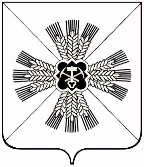 КЕМЕРОВСКАЯ ОБЛАСТЬПРОМЫШЛЕННОВСКИЙ МУНИЦИПАЛЬНЫЙ РАЙОНАДМИНИСТРАЦИЯ ПРОМЫШЛЕННОВСКОГО ГОРОДСКОГО ПОСЕЛЕНИЯПОСТАНОВЛЕНИЕот «30» марта 2018 № 49апгт. ПромышленнаяО внесении изменений в постановление от 31.10.2017 № 376«Об утверждении муниципальной программы «Комплексное обеспечение и развитие жизнедеятельности Промышленновского городского поселения » на 2018-2020 годыВ соответствии с Бюджетным Кодексом РФ, Федеральным законом от 06.10.2003 № 131-ФЗ «Об общих принципах организации местного самоуправления», Уставом Промышленновского городского поселения, постановлением Промышленновского городского поселения от 27.10.2017 №372 «Об утверждении порядка разработки, реализации и оценки эффективности муниципальных программ, реализуемых за счет средств бюджета поселения»1. Внести  в муниципальную программу «Комплексное обеспечение и развитие  жизнедеятельности Промышленновского городского поселения» на 2018 - 2020 годы, следующие изменения:1.1. Паспорт муниципальной программы «Комплексное обеспечение и развитие  жизнедеятельности Промышленновского городского поселения» на 2018 - 2020 годы, изложить в новой редакции согласно приложению № 1 к настоящему постановлению.1.2. Ресурсное обеспечение реализации муниципальной программы «Комплексное обеспечение и развитие  жизнедеятельности Промышленновского городского поселения» на 2018 - 2020 годы изложить в новой редакции согласно приложению № 2 к настоящему постановлению.2. Постановление подлежит размещению в информационно-телекоммуникационной сети «Интернет» на официальном сайте администрации Промышленновского муниципального района  на странице администрации Промышленновского городского поселения.3. Контроль за исполнением настоящего постановления оставляю за собой.                                Глава  Промышленновского городского поселения                            Д.А.ДроботПриложение № 1к постановлениюадминистрации Промышленновскогогородского поселения                                                            от 30.03.2018 № 49аПаспорт муниципальной программы«Комплексное обеспечение и развитие жизнедеятельностиПромышленновского городского поселения»на 2018-2020годыПриложение № 2к постановлениюадминистрации Промышленновскогогородского поселения                                                                                           от 30.03.2018 № 49аРесурсное обеспечение реализации программы «Комплексное обеспечение и развитие жизнедеятельностиПромышленновского городского поселения» на 2018-2020 годыНаименование муниципальной программыМуниципальная программа «Комплексное обеспечение и развитие жизнедеятельности Промышленновского городского поселения»Директор муниципальной программыГлава Промышленновского городского поселенияОтветственный исполнитель (координатор) муниципальной программыЗаместитель главы Промышленновского городского поселенияИсполнители муниципальной программыАдминистрация Промышленновского городского поселенияНаименование подпрограмм муниципальной программы * Совершенствование гражданской обороны, защиты населения и территории от чрезвычайных ситуаций природного и техногенного характера* Содержание и строительство автомобильных дорог и инженерных сооружений на них* Благоустройство* Развитие физической культуры и спорта* Гарантии, предоставляемые муниципальным служащим и отдельным категориям граждан* Функционирование  органов местного самоуправления* Инженерные, кадастровые работы по образованию земельных участковЦели муниципальной программы- Создание необходимых условий для обеспечения защищенности населения от пожаров, защиты населения и территории от чрезвычайных ситуаций природного и техногенного характера. - Создание безопасных условий для движения на автомобильных дорогах общего пользования в границах поселения.- Совершенствование системы благоустройства Промышленновского городского поселения.- Создание условий для занятий физической культурой и спортом в поселении.- Дополнительное пенсионное обеспечение за выслугу лет, лицам, замещавшим должности муниципальной  службы администрации.- Совершенствование системы муниципальной службы Промышленновского городского поселения.- Создание условий для эффективного управления и распоряжения муниципальным имуществом.Задачи муниципальной программы- Совершенствование пропаганды в области гражданской обороны, защиты населения и территории от чрезвычайных ситуаций природного и техногенного характера, обеспечения пожарной безопасности, охрана жизни людей.- Содержание, текущий ремонт автомобильных дорог и инженерных сооружений на них, в границах поселения.- Повышение уровня благоустройства и санитарного состояния поселка.- Повышение интереса населения к занятию физической культурой.- Обеспечение своевременной выплаты дополнительного пенсионного обеспечения за выслугу лет.- Регистрация права муниципальной собственности на объекты недвижимости- Обеспечение эффективного исполнения полномочий органов местного самоуправления.Срок реализации муниципальной программы2018-2020гг.Объемы и источники финансирования муниципальной программы в целом и с разбивкой по годам ее реализацииОбщая сумма средств из бюджета, необходимых на реализацию программы, составит 170869,0 тыс. рублей, в т. ч.2018г. – 43436,0  тыс. рублей2019г. – 63881,6  тыс. рублей2020г. – 63551,4 тыс. рублейОжидаемые конечные результаты реализации муниципальной программы- Сокращение риска возникновения чрезвычайных ситуаций, снижение размеров ущерба окружающей природной среде и материальных потерь в случае их возникновения;- Улучшение качества автомобильных дорог, снижение аварийности;- Сокращение количества вновь образуемых несанкционированных свалок.- Повышение уровня организации и содержания мест захоронения;- Увеличение протяженности уличного освещения дорог общего пользования;- Своевременная выплата дополнительного обеспечения к пенсиям муниципальных служащих, в связи с выходом на пенсию;- Регистрация права муниципальной собственности на объекты недвижимого имущества;- Обеспечение эффективного исполнения полномочий органов местного самоуправления.Nп/пНаименование муниципальной программы, подпрограммы, основного мероприятия, мероприятияИсточник финансированияОбъем финансовых ресурсов, тыс. рублейОбъем финансовых ресурсов, тыс. рублейОбъем финансовых ресурсов, тыс. рублейNп/пНаименование муниципальной программы, подпрограммы, основного мероприятия, мероприятияИсточник финансирования201820192020123456Муниципальная программа:«Комплексное обеспечение и развитие жизнедеятельностиПромышленновского городского поселения»Всего43436,063881,663551,4Муниципальная программа:«Комплексное обеспечение и развитие жизнедеятельностиПромышленновского городского поселения»Бюджет поселка43436,063881,663551,4Муниципальная программа:«Комплексное обеспечение и развитие жизнедеятельностиПромышленновского городского поселения»иные не запрещенные законодательством источники: Муниципальная программа:«Комплексное обеспечение и развитие жизнедеятельностиПромышленновского городского поселения»федеральный бюджетМуниципальная программа:«Комплексное обеспечение и развитие жизнедеятельностиПромышленновского городского поселения»областной бюджетМуниципальная программа:«Комплексное обеспечение и развитие жизнедеятельностиПромышленновского городского поселения»средства бюджетов государственных внебюджетных фондов Муниципальная программа:«Комплексное обеспечение и развитие жизнедеятельностиПромышленновского городского поселения»средства юридических и физических лиц1.Подпрограмма  «Совершенствование гражданской обороны, защита населения и территории от чрезвычайной ситуации природного и техногенного характера»Всего155,0155,0160,01.Подпрограмма  «Совершенствование гражданской обороны, защита населения и территории от чрезвычайной ситуации природного и техногенного характера»Бюджет поселка155,0155,0160,01.1.1.Организация и осуществление мероприятий по гражданской обороне,  по защите населения и территории от последствий аварий природного и техногенного характераВсего105,0105,0110,01.1.1.Организация и осуществление мероприятий по гражданской обороне,  по защите населения и территории от последствий аварий природного и техногенного характераБюджет поселка105,0105,0110,01.1.1.Организация и осуществление мероприятий по гражданской обороне,  по защите населения и территории от последствий аварий природного и техногенного характера1.1.1.Организация и осуществление мероприятий по гражданской обороне,  по защите населения и территории от последствий аварий природного и техногенного характера1.1.1.Организация и осуществление мероприятий по гражданской обороне,  по защите населения и территории от последствий аварий природного и техногенного характера1.1.1.Организация и осуществление мероприятий по гражданской обороне,  по защите населения и территории от последствий аварий природного и техногенного характера1.1.1.Организация и осуществление мероприятий по гражданской обороне,  по защите населения и территории от последствий аварий природного и техногенного характера1.1.2.Обеспечение первичных мер пожарной безопасности в границах поселенияВсего50,050,050,01.1.2.Обеспечение первичных мер пожарной безопасности в границах поселенияБюджет поселка50,050,050,02.1.Подпрограмма «Содержание и строительство автомобильных дорог и инженерных сооружений на них» Всего22186,040812,439719,72.1.Подпрограмма «Содержание и строительство автомобильных дорог и инженерных сооружений на них» Бюджет поселка22186,040812,439719,72.1.Подпрограмма «Содержание и строительство автомобильных дорог и инженерных сооружений на них» 2.1.Подпрограмма «Содержание и строительство автомобильных дорог и инженерных сооружений на них» 2.1.Подпрограмма «Содержание и строительство автомобильных дорог и инженерных сооружений на них» 2.1.1.Содержание и строительство автомобильных дорог  и инженерных сооружений на нихВсего18686,020000,021000,02.1.1.Содержание и строительство автомобильных дорог  и инженерных сооружений на нихБюджет поселка18686,020000,021000,02.1.2.Реконструкция и ремонт автомобильных дорог пгт. ПромышленнаяВсего3500,020812,418719,72.1.2.Реконструкция и ремонт автомобильных дорог пгт. ПромышленнаяБюджет поселка3500,020812,418719,73.1.Подпрограмма «Благоустройство» Всего12331,014136,114691,13.1.Подпрограмма «Благоустройство» Бюджет поселка12331,014136,114691,13.1.1.Содержание и ремонт уличного освещенияВсего8155,08500,09000,03.1.1.Содержание и ремонт уличного освещенияБюджет поселка8155,08500,09000,03.1.2.Озеленение поселка Всего80,080,090,03.1.2.Озеленение поселка Бюджет поселка80,080,090,03.1.3.Содержание мест захороненияВсего295,1295,1295,13.1.3.Содержание мест захороненияБюджет поселка295,1295,1295,13.1.3.Прочие работы, услуги в области благоустройства территорииВсего3800,95251,05306,03.1.3.Прочие работы, услуги в области благоустройства территорииБюджет поселка3800,95251,05306,04.1.Подпрограмма «Развитие физической культуры и спорта» Всего350,0370,0400,04.1.Подпрограмма «Развитие физической культуры и спорта» Бюджет поселка350,0370,0400,04.1.1.Обеспечение условий, проведение мероприятий для развития на территории поселения массовой физической культуры и спортаВсего350,0370,0400,04.1.1.Обеспечение условий, проведение мероприятий для развития на территории поселения массовой физической культуры и спортаБюджет поселка350,0370,0400,05.1.Подпрограмма «Гарантии, предоставляемые муниципальным служащим» Всего363,0363,0363,05.1.Подпрограмма «Гарантии, предоставляемые муниципальным служащим» Бюджет поселка363,0363,0363,05.1.1.Доплаты к пенсиямВсего363,0363,0363,05.1.1.Доплаты к пенсиямБюджет поселка363,0363,0363,06.1Подпрограмма «Формирование комфортной городской среды»Всего187,137,56.1Подпрограмма «Формирование комфортной городской среды»Бюджет поселка187,137,56.1.1.Благоустройство дворовых территорийВсего137,125,06.1.1.Благоустройство дворовых территорийБюджет поселка137,125,06.1.2.Благоустройство общественный территорийВсего50,012,56.1.2.Благоустройство общественный территорийБюджет поселка50,012,57.1.Подпрограмма «Функционирование органов местного самоуправления»Всего7263,97907,68117,67.1.Подпрограмма «Функционирование органов местного самоуправления»Бюджет поселка7263,97907,68117,67.1.1.Глава Промышленновского городского поселенияВсего636,8636,8636,87.1.1.Глава Промышленновского городского поселенияБюджет поселка636,8636,8636,87.1.2.Обеспечение деятельности органов местного самоуправленияВсего6147,46780,86970,87.1.2.Обеспечение деятельности органов местного самоуправленияБюджет поселка6147,46780,86970,87.1.3.Выполнение других обязательств государства  Всего479,7490,0510,07.1.3.Выполнение других обязательств государства  Бюджет поселка479,7490,0510,08.1.Подпрограмма «Инженерные, кадастровые работы по образованию земельных участков»Всего100,0100,0100,08.1.Подпрограмма «Инженерные, кадастровые работы по образованию земельных участков»Бюджет поселка100,0100,0100,08.1.1.Изготовление технических паспортов и формирование межевых планов, постановки на кадастровый учетВсего100,0100,0100,08.1.1.Изготовление технических паспортов и формирование межевых планов, постановки на кадастровый учетБюджет поселка100,0100,0100,09.1.Подпрограмма «Комплексное развитие социальной и транспортной инфраструктуры»Всего500,09.1.Подпрограмма «Комплексное развитие социальной и транспортной инфраструктуры»Бюджет поселка500,0